       Výroční zpráva o činnostiZákladní školy a Mateřské školy Jana Amose Komenského,Komňa 169,za školní rok 2021/2022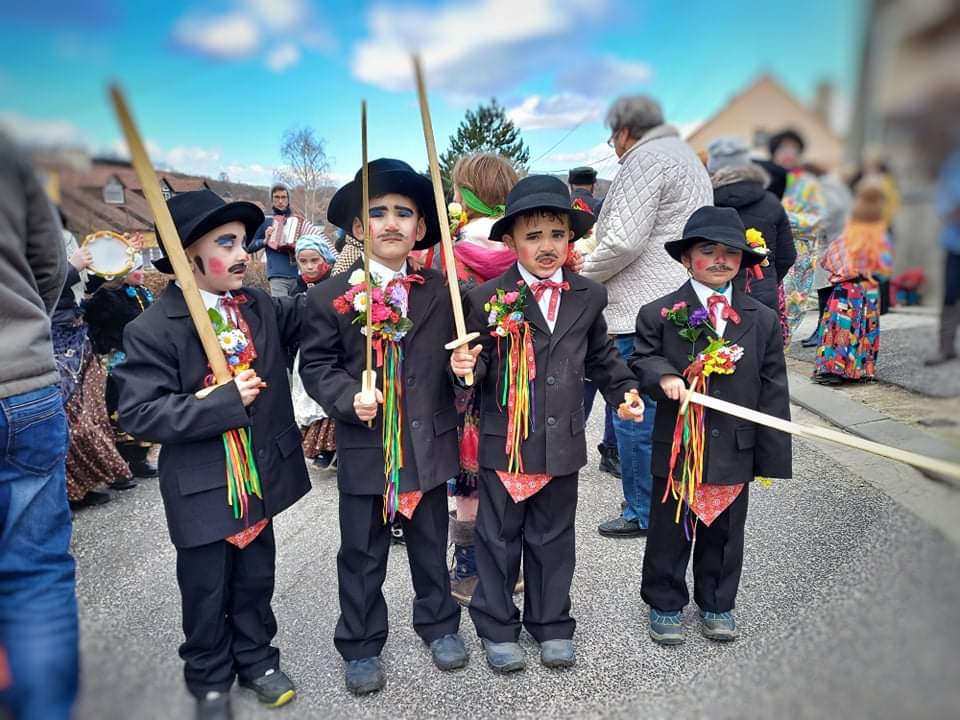 Čj.: 1716/2022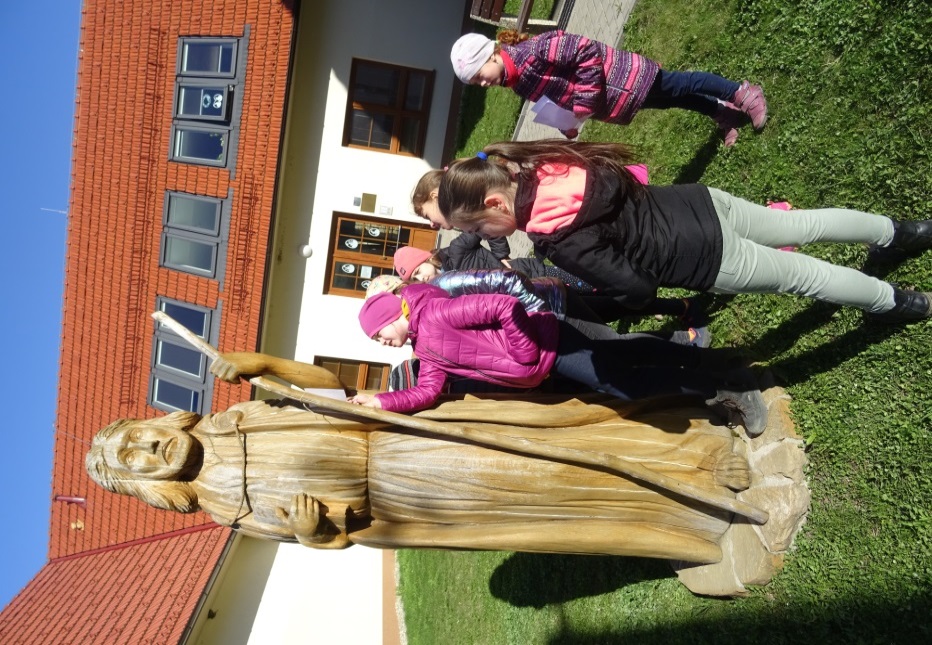 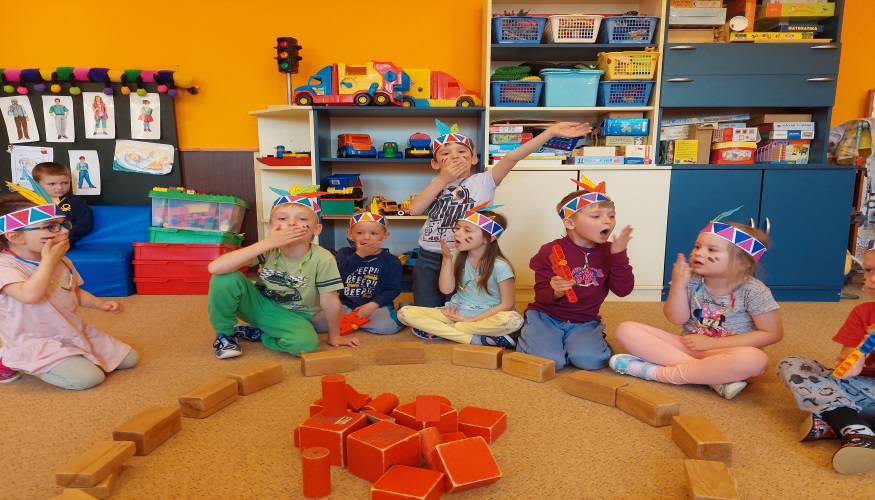 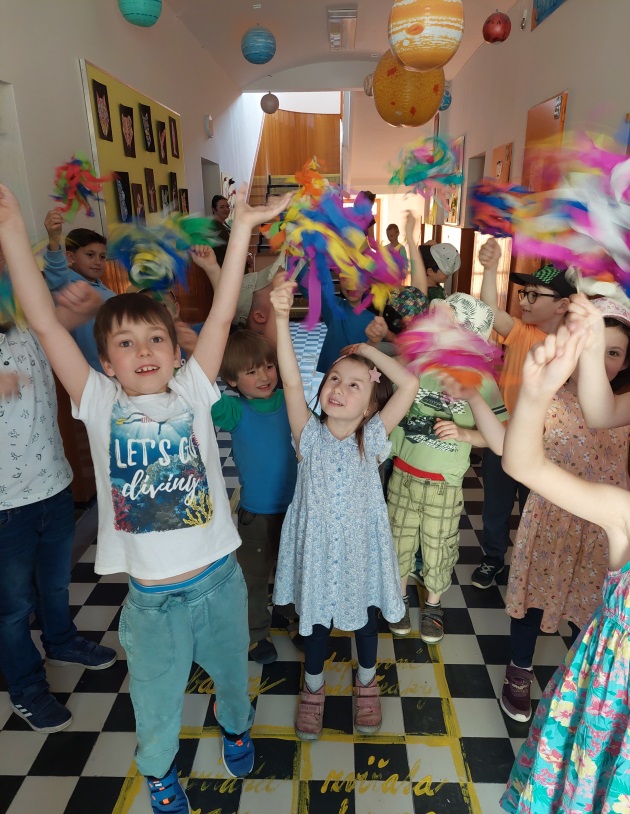 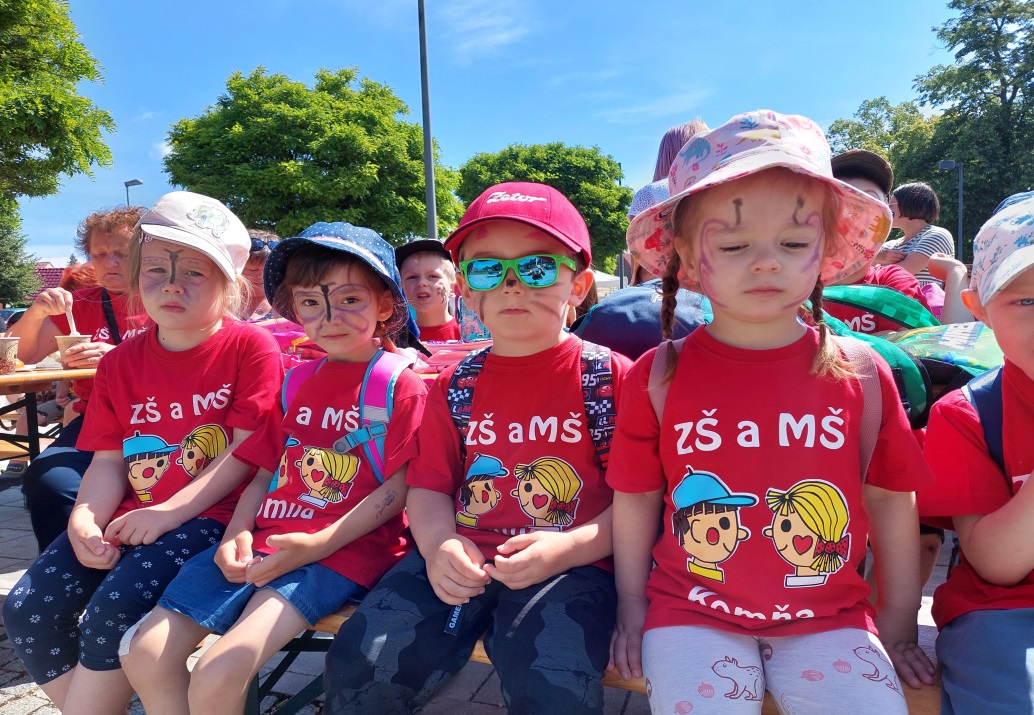 Charakteristika školského zařízení, základní údaje o školeNázev školy:		Základní škola a Mateřská školaJana Amose Komenského					Komňa 169					okres Uherské Hradiště					IČO: 70999724Právní forma:			od 1. 1. 2003 je škola samostatný právní subjekt,					příspěvková organizaceZřizovatel:			Obec Komňa,           					687 71,Komňa 42					okres Uherské Hradiště					IČO: 207438Ředitel školy:			Dubovská  Ivana Zástupce statutárního 		Mgr. Fialová Jana     orgánu :Kontakt:			web- 		www.zskomna.cz  				e-mail 		skola@zskomna.cz         					   	skolka@zskomna.czID datové schránky:  			6j72zh9​tč. 	774 871 427 				(vedení)                                                           733 122 915				(ZŠ)						572 641 583, 774 871 427		(MŠ)				        		572 641 583, 733 122 916 		(ŠJ)	Školská rada:		Mgr. Fialová Jana - předseda ŠR, 	fialovaj@zskomna.cz  					Ing.  Glajchová Dana		 	dana.korejtkova@seznam.cz 				         Mlčůch Vít	   (20.01.2022)		vita.mlcuch@tiscali.cz 		Resortní identifikátor zařízení:	600124207Součásti školy :	Základní údaje o škole a všech jejích součástech  ve školním roce 2021/2022 podle zahajovacích výkazů:Charakteristika školy jako budovy:Základní škola Jana Amose Komenského je jednopatrová budova ve střední části vesnice s dobrou dostupností pro místní žáky i žáky dojíždějící z obce Vyškovec a Vápenice. Vedle školy stojí kostel sv. Jakuba, za školou je sokolovna, která je využívána spolu s fotbalovým hřištěm jak v hodinách tělesné výchovy, tak  při zájmových činnostech. Výše uvedený název byl škole přiznán v roce 1992 při příležitosti 400. výročí narození J. A. Komenského, význačné osobnosti našich dějin, na kterého jsou občané i žáci Komně právem hrdi. Jsme málotřídní základní škola, zapsaná ve školském rejstříku, zřizovatelem je Obec Komňa. Naše zařízení je školou rodinného typu. Pod jednou střechou se zde setkávají nejmenší děti ze školky, spolu se žáky základní školy. Tento kontakt je radostný a přátelský. 		                        Podmínky ke vzdělávání:  							                           demografické škola se dlouhé roky potýká s nedostatkem žáků, nejsme újezdní, ani spádová obec, pohybujeme se na hranici udržitelnosti 3 tříd. V letošním školním roce navštěvovalo ZŠ 24 žáků, z nich 3 plnily PŠD formou individuálního vzdělávání.  7 dětí se v dubnu 2021 zapsalo do 1. ročníku, ale zákonný zástupce jednoho z nich požádal o odklad PŠD, k 30. 06. 2022 přechází 2 páťáci na víceleté gymnázium do Slavičína a Uherského Brodu, jeden žák 2.ročníku přestupuje do 3.ročníku do ZŠ Bojkovice, 2 sourozenci se přestěhovali do Komně a od nového školního roku nastupují k nám. Předpokladem je, že by mělo v novém školním roce plnit PŠD 29 žáků. Výhledově by se měla škola v průběhu následujících 3 let pohybovat  kolem počtu 26 - 30  dětí, což je mírné navýšení. Ukrajinské děti se v tomto školním roce nepřihlásily ke vzdělávání  v MŠ, ani v ZŠ.personální pedagogický sbor ZŠ tvořily 2 plně kvalifikované učitelky pro 1. stupeň, 1 si kvalifikaci doplňuje 4. rokem studiem na PF UP v OlomouciMgr. Fialová Jana	     vedoucí učitelka    Mgr. Fialová Jana  (ml.)Berčíková/Remešová  Annabezpečnostní a hygienické  je nastaven vhodný režim vyučování  4 – 5 hodin v jednom sledu, odpolední výuka pro 4.a5. ročník s polední přestávkou, zdravé prostředí učeben a ostatních prostorů školy dle platných norem a vyhlášek, v mateřské škole bezpečné prostředí třídy a lehárny, pružný denní režim s ohledem na jednotřídní MŠ a velké rozpětí věkové skupiny ve třídě (2-7 let). Samostatný vstup pro děti mateřské školy a pro žáky základní školy zajišťující maximální bezpečnost, škola je zabezpečena uzamykacím systémem na dálkové otevírání pomocí domácího telefonu, mateřská škola je pro cizí osoby uzavřena, oprávněné osoby (zákonní zástupci) se dostanou do školky prostřednictvím čipů, nebo číselného kódu.  O udržování čistoty a bezpečného hygienického prostředí se starají dvě školnice.ekonomické  Škola je financována jednak ročním příspěvkem od zřizovatele – OÚ Komňa přiděleným objemem financí používaných na provoz celého zařízení, na úhradu energií a materiálního vybavení. A větší část je financována ze státního rozpočtu na mzdy. Toto financování se odvíjí podle tzv. PH max, kdy se upouští od financování normativního. PH max je zaručená hodnota hodin/týden, které dostaneme zaplaceny ze státního rozpočtu. Bohužel jsou na tom opět bity málotřídní školy, které mají obvykle PH max s ohledem na nízký  počet žáků v těch nejnižších tabulkách. V tomto školním roce se nám nepodařilo dosáhnout na druhou, vyšší tabulku díky 3 žákům, plnícím PŠD formou individuálního vzdělávání. Ve druhém pololetí se ale situace změnila, jelikož zákonný zástupce jednoho z žáků požádal o zrušení individuálního vzdělávání a škola byla ve II. pololetí financována podle 2. tabulky,  kdy je zaručený počet hodin na třídu zaplacených ze státu 23. Týdenní časová dotace naší trojtřídní školy byla 69 hodin, tím pádem byly pokryty mzdy za všechny učitelky ze státního rozpočtu. Ve školním roce 2022/2023 je předpoklad 29 žáků, což by odpovídalo financování ve druhé tabulce. Situace nás ale docela trápí, každý nový školní rok je pro nás nejistý v tom, kolik  žáků se přihlásí na individuální vzdělávání. Kdyby tyto děti chodily do školy prezenčně, měli bychom dostatek financí ze státního rozpočtu, nemuseli spojovat některé hodiny a více rozvolnit hodiny AJ a TV, VV a PĆ, popřípadě navýšit disponibilní hodiny a profilovat žáky podle jejich zaměření (nadání). materiální vybavení školy je na velmi dobré úrovni, didaktické a učební pomůcky jsou průběžně doplňovány dle potřeb a finančních možností školy. Co nám nejvíce chybí je samostatná učebna pro činnost školní družiny. Byl podán projektový záměr zřizovatelem – OÚ Komňa o rekonstrukci půdních prostor a zbudování herny ŠD a počítačové učebny. Projekt nebyl podpořen, ale zřizovatel se rozhodl o realizaci této stavby a financování z rozpočtu obce. Dne 15. září 2021 byla zahájena rekonstrukce půdních prostor. Přehled oborů vzdělání, které škola vyučuje v souladu se zápisem ve školském rejstříkuObsah a průběh vzdělávání Komentář: veřejnosti jsou všechny ŠVP školy    k dispozici na školním webu www.zskomna.cz a v kanceláři školy.realizace výuky  V tomto školním roce plnilo povinnou školní docházku 24 žáků ve 3 kmenových třídách, 3 z nich plnili od 01. 09. povinnou školní docházku dle §41 ŠZ – individuální vzdělání, ve II. pololetí jen 2, jeden přešel na denní docházku. Na víceleté gymnázium do Uherského Brodu a do Slavičína přechází 2 žáci z 5. ročníku, jeden žák 2. ročníku přechází na ZŠ Bojkovice, do prvního ročníku nastoupilo 6 dětí a 2 děti se přestěhovaly do Komně z Ostravy, předpokládaný stav v novém školním roce  2022/23 by měl být 29 žáků, což je mírné zvýšení. Školní budova má 3 třídy (jednu v přízemí, 2 v 1NP), jednu počítačovou učebnu, knihovnu, sborovnu, kabinet, šatnu, sociální zařízení, půdu, sklep. V odpoledních hodinách je jedna třída v patře využívána jako školní družina, díky realizaci půdní vestavby snad bude v dohledné době školní družina samostatně. Budova školy je propojena se západním traktem, kde je umístěna mateřská škola,  školní  jídelna a školní kuchyň. Ta nabízí kromě školního a závodního stravování také vývařovnu pro cizí strávníky. Od roku 2003 je škola sloučena spolu se všemi součástmi (MŠ,ŠJ,ŠD) v jeden právní subjekt jako příspěvková organizace obce. Snažíme se žáky vést k úctě a povědomí k vesnickým tradicím a k úzkému vztahu člověka s přírodou. V Mateřské škole pracujeme podle nového ŠVP PV pod názvem „BAREVNÉ PUTOVÁNÍ OD JARA DO ZIMY“, který plynule navazuje na ŠVP ZV „Škola hrou“. Vzdělávací program školyZákladní škola v Komni je vzdělávací institucí, jejímž posláním je poskytovat úroveň vzdělávání stanovenou zřizovatelem školy a vymezenou zaměřením školy, vycházející ze standardu základního vzdělávání v podobě vzdělávacího programu. ŠVP ZŠ Jana Amose Komenského v Komni vychází a plně respektuje RVP ZV, je v souladu s Bílou knihou, Listinou základních práv a svobod a Dlouhodobým záměrem rozvoje vzdělávací soustavy Zlínského kraje. ŠVP ZV vychází z obecných a vzdělávacích cílů a klíčových kompetencí RVP ZV. Jsou respektovány očekávané výstupy RVP ZV ve 3. a 5. ročníku. Průřezová témata jsou průběžně zařazována – integrována do osnov jednotlivých vyučovacích předmětů. Kladli jsme důraz na principy humanistické pedagogiky. Výchovně vzdělávací činnost se nesla v duchu Komenského ideálů. Základním mottem školy je „Škola hrou“, což je i název ŠVP. Navazuje na odkaz Jana Amose Komenského a reformní pedagogiky české školy. Výuka na málotřídní škole je svým způsobem velmi náročná jak pro učitele, tak pro žáky, plně respektuje individuální vzdělávací potřeby žáků, snadněji se u nás uplatňuje inkluze. Výuka je zajímavá, pestrá a vede žáky k samostatnosti při výuce, navazujeme na dlouhodobou tradici školy a snažíme se vychovávat žáky k lásce vesnického prostředí, k úctě k tradici a k silnému vztahu – člověk a příroda.Proto usilujeme především o naplňování těchto cílů:                                              umožnit žákům osvojit si strategie učení a motivovat je pro celoživotní učenípodněcovat žáky k tvořivému myšlení, logickému uvažování a k řešení problémůvést žáky k všestranné, účinné a otevřené komunikacirozvíjet u žáků schopnost spolupracovat a respektovat práci a úspěchy vlastní i druhýchpřipravovat žáky k tomu, aby se projevovali jako svébytné, svobodné a zodpovědné osobnosti, uplatňovali svá práva a naplňovali své povinnostivytvářet u žáků potřebu projevovat pozitivní city v chování, jednání a v prožívání životních situacírozvíjet vnímavost a citlivé vztahy k lidem, prostředí i k příroděučit žáky aktivně rozvíjet a chránit fyzické, duševní a sociální zdraví a být za ně odpovědnývést žáky k toleranci a ohleduplnosti k jiným lidem, jejich kulturám a duchovním hodnotám, učit je žít společně s jinými lidmipomáhat žákům poznávat a rozvíjet vlastní schopnosti v souladu s reálnými možnostmi a uplatňovat je spolu s osvojenými vědomostmi a dovednostmi při rozhodování o vlastní životní a profesní orientaci
Základními stavebními kameny našeho ŠVP jsou:vzdělávání v souvislostechpráce s různými zdroji informacíindividualizace vzdělávání a individualizované hodnocenípartnerské vztahyplánování delších časových obdobídobrá návaznost základního vzdělávání na předškolní vzdělávání a výchovu v rodiněvzdělávání žáků se specifickými poruchami učení a vzdělávání žáků nadanýchProtože jsme nesplňovali v souladu se zákonem 561/2004 Sb.,(dále jen Školský zákon) a vyhláškou 454/2006Sb.“O základním vzdělávání a některých náležitostech plnění povinné školní docházky“ vše v platném znění stanovené počty žáků na třídu, byla nám udělena zřizovatelem ke dni  30. 11. 2021, s platností od 01. 09. 2021 výjimka z počtu žáků ve všech třídách pro školní rok 2021/22.Školní rok 2021/22Komentář: Žádosti o výjimku z počtu žáků, ze dne 7.června 2021 nemohlo být vyhověno ve stanoveném termínu, jelikož došlo k poklesu členů zastupitelstva obce Komňa o více než polovinu (tj. pod 5 členů) a odstoupení náhradníků před uskutečněným zasedáním zastupitelstva obce, které se mělo konat dne 25.06.2021. Z tohoto důvodu byla schválena výjimka dodatečně ke dni 30.11.2021, s platností 01.09.2021Anglický jazyk, jako povinný předmět se vyučoval v tomto školním roce ve všech ročnících na škole, kromě daných povinných předmětů  vyučoval   v letošním školním roce nepovinný předmět   náboženství  Mgr. Svítok  Bohumíl  (farář z farnosti Starý Hrozenkov). Výuky se účastnilo celkem 8 žáků školy.Rámcový popis personálního zabezpečení činnosti školy     Škola se všemi součástmi zaměstnávala ve školním roce 2021/22 celkem 15 lidí, z toho:8 pedagogických pracovníků   6 nepedagogických pracovníků 	 1 pracovník na dohodu – drobné údržbářské prácea dále 2 externí pracovníci, kteří zasílají měsíčně fakturu na základě odvedené práce:  mzdová účetní 	cca 2.800,-Kč/měsícIT správce 		cca 2.500,-Kč/měsícPERSONÁLNÍ OBSAZENÍ       DALŠÍ ÚDAJE  O PEDAGOGICKÝCH PRACOVNÍCÍCH VE ŠKOLNÍM ROCE 2021/221.	Pracovní tým učitelů Základní školy dosahuje  67 % kvalifikačních předpokladů pro vzdělání, z toho 1 pracovnice v oblasti speciální pedagogiky a jedna pracovnice  studuje 4. rokem   na pedagogické fakultě  UP v Olomouci – učitelství pro 1. stupeň ZŠ a speciální pedagogika. Od června 2022 jsme splňovaly kvalifikační předpoklady na 100% (nástup na MD učitelky, která si doplňovala kvalifikaci) 2.	Pracovní tým PP Mateřské školy vykazuje 100 % kvalifikovanost – učitelství pro mateřské školy. 3.	Vychovatelku, která nastoupila na MD, po dobu MD zastupuje pracovnice, která má úplné středoškolské vzdělání, ale je bez odborné kvalifikace.DALŠÍ ÚDAJE  O NEPEDAGOGICKÝCH  PRACOVNÍCÍCH VE ŠKOLNÍM ROCE 2020/21Věková struktura pedagogických pracovníků:Věková struktura ostatních pracovníků:Údaje o dalším vzdělávání pedagogických pracovníků: (DVPP)Název vzdělávací aktivity			 				Jméno účastníkaKomentář – s ohledem na stále probíhající omezení v souvislosti s pandemií koronaviru v ČR jsme v převážné míře využívali alternativní formu DVPP – webináře, která nám s ohledem na podmínky školy vyhovuje. IV.   Zařazování dětí součást Základní  školaZápis do 1. třídy Základní školy proběhl  v týdnu od 12. do 23. dubna  2021 on-line formou, díky pandemii koronaviru. Po skončení pandemie a znovuotevření  škol proběhl  dne 28. 06. 2021 dodatečný  motivační zápis formou prohlídky školy, rozhovoru s dětmi a malým ověřením jejich znalostí a dovedností.  Do 1. ročníku nastoupily  01. září 2021 3 děti. OMEZENÍ / UZAVŘENÍ  PROVOZU  v ZŠProvoz základní školy byl uzavřen ve všech třídách z důvodu nařízené karantény KHS Zlín v týdnu 25.10. – 29.10.2021 (z toho připadly 2 dny na podzimní prázdniny a jeden den na státní svátek)Provoz základní školy byl uzavřen (ředitelské volno) ve všech třídách ve dnech 2.-3. února 2022 ( v pátek 04.02.2022 pololetní prázdniny) Provoz musel být uzavřen z důvodu velkého výskytu onemocnění covid u pedagogických pracovníků školy.ÚRAZOVOST  ve školním roce 2021/2022Součást Mateřská školaSoučasná Mateřská škola v Komni je jednotřídní, heterogenní, rodinného typu, s celodenním provozem. Věková skupina dětí je zpravidla od 3-6 let, nejdříve však pro děti od 2 ½  let, v případě odložené PŠD do 7 let. Stanovená kapacita je 30 dětí. Od roku 1992 nese název podle svého nejvýznamnějšího rodáka - Jana Amose Komenského, který v Komni působil a dle některých dochovaných spisů se zde i narodil. Mateřská škola byla zařazena do sítě škol jako organizační složka obce, ale od 01. 01. 2003 dochází ke sloučení základní školy a mateřské školy v jeden právní subjekt, který se stává příspěvkovou organizací obce Komňa. Materiální vybavení je na velmi dobré úrovni s řadou hraček, her, didaktických, učebních, sportovních a i jiných pomůcek, které umožňují plně uspokojovat individuální potřeby dětí s ohledem na jejich zájmy, nadání a věkové zvláštnosti. Výchovně – vzdělávací činnost umožňuje dětem vnímat svět v jeho přirozených souvislostech a získávat tak na něj reálnější pohled a aktivní postoj. Rozvíjí osobnost dítěte i vzdělávací potenciál s celkovým citovým postojem k ostatním lidem, k člověku a jeho práci, k rodině, vlastnímu zdraví, k planetě Zemi a vzhledem k našemu regionu především k historii, lidovým tradicím a zvyklostem obce a k odkazu J.A. Komenského jako našeho rodáka.Za své 80-ti leté existence mateřská škola dosáhla v obci důstojného postavení. Její práce zcela přirozeně zapadá jako kamínek do mozaiky každodenního života v Komni, svým prostředím a charakterem vzdělávání vytváří pro děti rodinné prostředí.  Všechny děti mají stejná práva, stejné možnosti a povinnosti, nikdo není znevýhodňován. Péče o děti je podporující, snažíme se o nenásilnou komunikaci, usilující o navazování vzájemného vztahu důvěry a spolupráce. V dětech rozvíjíme ohleduplnost, zdvořilost, vzájemnou pomoc a podporu. Děti společně s učitelkou stanovují některá pravidla chování v mateřské škole a snaží se je dodržovat. V celém objektu dodržujeme zásady, které si v průběhu školního roku s dětmi upevňujeme, popřípadě rozšiřujeme o další pravidla, která jsou tvořena dětmi a průběžně jsou dle potřeby aktualizována: Činnosti vychází z potřeb a zájmů dětí, vyhovují individuálním vzdělávacím potřebám a možnostem dětí. Preferujeme prožitkové učení a rozvíjení smyslového vnímání, jako základu veškerého přirozeného poznávání. Nemalou pozornost věnujeme prevenci špatné výslovnosti příkladným mluveným vzorem, logopedickými říkadly a hrátkami v průběhu denních činností. Logopedickou péči u nás i v tomto školním roce zajišťovala mgr. Fialová Jana. Děti dostávají jasné a srozumitelné pokyny. Třída je přátelským společenstvím, ve kterém se děti rády zdržují. S dětmi sympatizujeme, podporujeme je v jejich samostatných pokusech, oceňujeme a vyhodnocujeme konkrétní projevy a výkony a snažíme se reagovat přiměřeně – pozitivním hodnocením. Vzdělávání dětí je organizováno ve věkově smíšené třídě, kde vzdělávací nabídka odpovídá mentalitě dětí a jejich potřebám na základě diferencování aktivit dle věku, zájmů a schopností. Vždy vycházíme z pravidelné diagnostiky dětí. Dítěti je umožněn dostatečný čas na spontánní hru. Při částečně řízených aktivitách je podněcováno k aktivitě a experimentování. Je dlouhodobou zvyklostí vzájemně si při práci pomáhat. Některé situace pro spokojenost a naplnění potřeb dětí vyžadují větší pozornost ze strany uklízečky/školnice. Ta je pro děti i pedagogické pracovnice velkým přínosem. Na škole pracuje už druhým rokem asistentka pedagoga, která je velkou pomocí nejen k chlapci s diabetem, ale i pro ostatní děti a učitelku.Přijímáme děti na základě stanovených kritérií, zpravidla ve věku od 2 ½  let do 6 let. U těch nejmenších s dvouměsíční zkušební lhůtou. Počty zapsaných dětí v MŠ ve školním roce 2021/2022 Komentář: Průměrná docházka je nízká v důsledku časté nemocnosti dětí –respirační onemocnění, které bylo zřejmě v důsledku snížené imunity dětí v době covidu (nošení roušky, málo pohybu…). 							                                         OMEZENÍ / UZAVŘENÍ  PROVOZU  v MŠ29.října  – jeden den omezení provozu z důvodu malování ve školní kuchyni03.-04. února – 2 dny uzavřen provoz MŠ z důvodu nařízené karantény ve školní kuchyniOd 18. července – 24. srpna provoz uzavřen z důvodu prázdnin a čerpání ŘD.Měsíční přehled docházky:Výsledky zápisu dětí pro školní rok 2022/2023Komentář: Zápis probíhal po 2 letech opět prezenčně, dne 05.05.2022. Zapsaly se celkem 3 děti, 6 děti ukončí k 31.08.2022 předškolní vzdělávání, Ve školním roce 2022/2023 by mělo chodit do naší MŠ 17 dětí. Školné bylo v tomto roce ve výši 200,-Kč/měsíc. Pro nový školní  rok je stanovena výše úplaty na 250,-Kč/měsíc. Osvobozeny od úplaty jsou děti v posledním roce plnění povinné předškolní docházky, a to i v případě odložené školní docházky a děti v případě nepřítomnosti z vážných zdravotních důvodů.. Pro děti, které navštěvují mateřskou školu poslední rok před zahájením školní docházky je předškolní vzdělávání povinné. Úrazovost ve školním roce 2021/2022ŠVP PV „BAREVNÉ PUTOVÁNÍ OD JARA DO ZIMY“, č.j.:1214/2020, byl vypracován v dubnu 2020, schválen pedagogickou i školskou radou a je platný od 01.09.2020.Plavecký výcvik absolvovalo ve 2. pololetí 8 dětíSoučást Školní družinaProgram vycházel ze Školního vzdělávacího programu pro školní družinu a Celoročního plánu výchovně vzdělávací práce ve školní družině pro rok 2021/2022, nese název ŠKOLA PŘÍŠEREK.Ve 4 blocích byly zařazeny tyto tematické celky:Část podzimu a jeho změny a důležité prožitkyPříchod  Vánoc a zimního časuProbouzení přírody a příchod jara a VelikonocRelaxační – věnovaný příchodu prázdnin a volného časuPočet zapsaných žáků: 21					               	                           Vychovatelka ŠD – Rapantová Nikol (zastupující vychovatelka) za MD. Úvazek 0,83.                                        Od 01. 05. 2022 nástup na MD, zastupující vychovatelka do konce školního roku  Slabiňáková Hana, úvazek 0,83.Provozní doba:Po – Pá	06.45 hod. - 08.00 hod.	ranní družina		11.30 hod. – 15.45 hod.	odpolední družina.V tomto školním roce byl provoz ŠD na základě žádostí od rodičů od 6.45 hod. (původně od 7.00 hod.)Mimoškolní aktivity – kroužky jsou vedeny pod hlavičkou DDM BojkoviceTabulka návštěvnosti kroužků:Komentář: PAITHFINDER – občanská iniciativa- vede pan Hrdinka a není pod hlavičkou DDM), ostatní pod hlavičku DDM Bojkovice, úhrada 460,-kč/rok. Činnost kroužků prezentují děti svými výrobky a dovednostmi na celé řadě akcí, pořádaných školou Školné: 80,-Kč/ měsíc. Od nového školního roku bude školné navýšeno na 100,-Kč/měsíc. Co nás ale celou řadu let tížilo bylo to, že ŠD nemá už dlouhodobě své vlastní prostory pro zájmovou a mimoškolní činnost. Přitom je na půdě školy poměrně hodně prostor (na což také poukazovala ČŠI), které jsou využívány jinými subjekty – místní knihovna, zkušebna pro muzikanty, místnost pro uskladnění hudebních nástrojů. Proto se zřizovatel rozhodl podat projekt na rekonstrukci půdních prostor a výstavbu třídy školní družiny a počítačové učebny. Projekt bohužel nebyl schválen, ale zřizovatel uvolnil ze svého rozpočtu peníze na tuto poměrně nákladnou rekonstrukci, která začala probíhat 25.10. 2021. Stavba nebyla dosud ukončena. Předpokládaný termín dokončení realizace přestavby je stanoven na 30.09.2022Součást ŠJCeny stravného od 01. 09. 2021 V ceně stravného u dětí MŠ a žáků ZŠ je zahrnut i pitný režim. Je také dětem poskytován v provozní době družiny, není účtován samostatně, je součástí měsíční úhrady za školní družinu. Pronájem kuchyně ke komerčním účelům byl stanoven na 150,-Kč/hodinu, ale není téměř vůbec využíván z důvodu, že občané často objednávají cateringovou službu. Pro následující školní rok s ohledem na rapidní růst cen za energie a potraviny se budou ceny zvyšovat do konce kalendářního roku následovně: (od ledna 2023 se cena bude s největší pravděpodobností opět zvyšovat)Ceny stravného od 01.09.2022Ve školní jídelně se ve školním roce 2021/2022 stravovalo:OMEZENÍ / UZAVŘENÍ  PROVOZU  ve ŠK29.října 2021  – jeden den omezení provozu z důvodu malování ve školní kuchyni 03.-04. února 2022  – 2 dny uzavřen provoz z důvodu nařízené karantény ve školní kuchyniProvoz  školní jídelny pro děti MŠ  přes hlavní prázdniny01. 07. – 15. 07. 2022		provoz18. 07. – 24. 08. 2022		provoz uzavřenod 25. 08. 2022		provozProvoz  školní jídelny pro ostatní strávníky  přes hlavní prázdniny01. 07. – 15. 07. 2022		provoz18. 07. – 19. 08. 2022		provoz uzavřenod 22. 08. 2022		provozV.   Údaje o žácích školy a výsledky výchovy a vzdělávánísoučást Základní školaKomentář:  U žáka v 1. ročníku bylo individuální vzdělávání pouze v I. pololetí.Průměrný počet omluvených hodin v jednotlivých ročnících:Komentář: Vysoký počet omluvených hodin u žáka  v 1.ročníku – dítě často nemocné + bydlí na odlehlém místě bez dobré dopravní dostupnosti, v zimních měsících se často nedostali na státní cestu.Pochvaly a ocenění:	V tomto školním roce se již naštěstí nezavíraly školy plošně s ohledem na nárůst počtu nakažených koronavirem, ale pouze místně při výskytu nemoci ve škole a následně vyhlášené karanténě KHS Zlín. Po celý školní rok děti a žáci nebyli na distančním vzdělávání. Škola byla zavřena díky vyhlášené karanténě pouze týden (5 dnů, ze kterých byl jeden den státní svátek a dva dny podzimní prázdniny). A dále 3 dny v únoru bylo vyhlášeno ředitelské volno díky velkému výskytu nemoci mezi pedagogickým sborem a u kuchařek (z toho byl jeden den pololetní prázdniny).Účast v soutěžích, kulturní a společenské aktivity a projektové dny, besedy:internetová soutěž „V rytmu zdraví“  – 1.místo ve Zlínském kraji i v celé ČR Internetová soutěž Živá abecedaHledání prameniště a jejich záchrana (projektový den)Matematický KLOKAN 2022/ CVRČEK 2022 (soutěž)Soutěž mladých zdravotníků v Uherském HradištiŠkolou chodí Mikuláš (společenská akce)Zahradní slavnost s pasováním na školáky a rozloučením s páťáky (kulturní a společenská akce)Voda a rostliny (projektový den)Pohádkové náměstí (společenská a kulturní akce – děti z MŠ)Beseda a výstava k projektu „STROM ROKU“Účast na natáčení ČT na Zuvačově k medailonku finalistů v soutěži „STROM ROKU“Scénické čtení „ČARODĚJNICE“ – Roald Dahl (kulturní akce)Den dětí s myslivciŠkolní výlet dětí i žáků na hrad Buchlov a zvířecí farmu HALDA v BoršicíchPEACE RUN – mírový běh (sportovní a společenské setkání)Charitativní sbírka –„Český den proti rakovině“ (dobročinná akce, při které jsme vybrali pro lidi s rakovinou částku 2.100,-Kč)Charitativní sbírka fondu SIDUS – vracíme dětem úsměvy – vybraná částka 400,-KčDEN MATEK v Sokolovně„ZA TAJEMSTVÍM PŘÍRODY“ (projektový den)„Velikonoční tvoření“ (projektový den)Beseda – „Brzy budu školákem“Vynášení MORENY – v rámci MŠDĚTSKÝ FAŠANKKARNEVALOVÝ DEN – v rámci MŠVánoční besídka v MŠ  (v ZŠ v rámci tříd bez rodičů)Vánoční dílny ve společenské místnosti domova pro seniory (malý vánoční jarmark musel být zrušený kvůli vyhlášenému zákazu shromažďování osob v době velkého výskytu koronaviru)Svatomartinský lucerničkový průvodHALLOWEENSKÁ párty ve školní družiněDRAKIÁDA v ZŠBRAMBOROVÁNÍ v ZŠJABLÍČKOHRANÍ v MŠBeseda VZPoura úrazůmLetošní  třídní projektyTestování: V letošním školním roce testování proběhlo prostřednictvím testových otázek ČŠI v prostředí INSPIS. Oba žáci 5. ročníku byli testováni v matematice, českém jazyce a dovednostech, usnadňujících učení. Výsledky u obou z nich byly nadprůměrné. Oba z nich se dostali na víceleté gymnázium (Uherský Brod a Slavičín)Plavecká výuka:	Ve školním roce 2021/2022 jsme jezdili na plavání do CPA Delfín Uherský Brod až ve II. pololetí školního roku. Celkové náklady na výcvik byly:57.600,-Kč	(pronájmy bazénů, plavecký, předplavecký a zdokonalovací výcvik)49.973,-Kč	(doprava na plavání soukromým autodopravcem BOBO speed)VI.    Údaje o integrovaných žácích U jednoho žáka, u kterého se nepodařilo dobře zaškolit v 1. ročníku díky distančnímu vzdělávání bylo již v minulém školním roce doporučeno školou opakování ročníku. Ani v tomto školním roce nenastalo výrazné zlepšení, naopak - u žáka se prohlubovaly vzdělávací neúspěchy, proto bylo provedeno nové posouzení ŠPZ, na jehož základě bylo zákonným zástupcům doporučeno opakování 2. ročníku ve školním roce 2022/2023. Všem výše  uvedeným žákům a dítěti věnoval zvláštní pozornost speciální pedagog, který spolupracuje na vytváření podmínek pro jejich úspěšnou práci i přes jejich znevýhodnění/postižení. U chlapce v MŠ se speciálními vzdělávacími potřebami na podkladě zdrav. znevýhodnění- chronické metabolické onemocnění (DM I. typu) pracuje od 01.01.2021 asistentka pedagoga.VII.	Údaje o prevenci rizikového chování (sociálně, patologických jevů)Ve školním roce 2021/22 bylo cílem primární prevence zvýšit odolnost dětí vůči společensky nežádoucím jevům. Výchovně vzdělávací činnost byla zaměřena na prohlubování komunikačních dovedností, které vedou k samostatnému a zodpovědnému rozhodování, k posilování sebedůvěry, ke zvyšování zdravého sebevědomí, k odolnosti vůči stresu a v neposlední řadě ke stanovení si reálných cílů v životě.  Neméně důležitým cílem je předávání informací o návykových látkách, vytváření postojů a schopností odmítnout tyto látky, podpořit vznik stabilní a vyrovnané osobnosti. Rozvíjet schopnosti otevřeně projevovat vlastní názory a respektovat odlišné postoje druhých. Zabránit tak rizikovému chování - šikana, vandalismus, kriminalita, kyberšikana, záškoláctví, sebepoškozování.Vycházeli jsme z Minimálního preventivního programu a z plánu akcí primární prevence na školní rok. Během školního roku jsme reagovali na aktuální potřeby jednotlivých tříd, s kterými pak pracovala školní metodička prevence. Program byl zvolen na základě situace, která se ve třídě vyskytla.Specifická prevence obsažená v ŠVPPrevence šikany a projevů agresePrevence kyberšikanyPrevence záškoláctvíPrevence rizikových sportůPrevence rizikového chování v dopravěPrevence rasismu a xenofobiePrevence působení sekt a extrémistických náboženských směrůPrevence rizikového sexuálního chováníPrevence užívání tabákuPrevence užívání alkoholuPrevence užívání dalších návykových látekPrevence závislostního chování pro nelátkové závislosti (hazard, počítačové hry..)Prevence poruch příjmu potravyPrevence kriminálního chováníPrevence duševních onemocnění a psychických problémůSpecifická prevence realizovaná v samostatných preventivních aktivitách a programechProgram 1. „V RYTMU ZDRAVÍ“Program 2. „DOPRAVNÍ VÝCHOVA“Program 3. „ZDRAVOTNÍ KROUŽEK“Program 4. „KAMARÁDI“Program 5. „CO JE BIOFARMA“Práce s další cílovou skupinou – pedagogičtí pracovníci školyPráce s další cílovou skupinou – rodiče a ostatníTabulka výskytu rizikového chováníZ analýzy současného stavu na škole vyplynulo, že je stále potřeba, zaměřovat se hlavně na chování žáků nejen vůči sobě, ale i k dospělým osobám. Přestože se nám daří eliminovat agresivní chování, tak se ještě, byť výjimečně u některých žáků projevy vulgárního chování objevují. Díky důslednému vedení žáků k odpovědnosti za své chování a jednání jsme neřešili téměř žádné případy ničení školního majetku. Na začátku školního roku byly jednotlivé aktivity a hry zaměřeny na navázání vztahů ve třídě, na pravidla komunikace, sebepoznání, vytvoření třídních pravidel, řešení určitých situací, na upevnění vztahů v třídním kolektivu, adaptaci, na vzájemnou spolupráci. Ujasnili si zásady zdravého způsobu života, sestavili si žebříček životních hodnot. Zaměřili se také na zdravou výživu a poruchy příjmu potravy. Na modelových situacích si ověřili znalost pravidel správné komunikace a vyzkoušeli si různé arteterapie.  V  průběhu školního roku se v některých třídách projevily výchovné problémy. S dětmi pracovala jejich třídní učitelka. Většinou se jednalo o vzájemné vztahy ve třídě nebo nevhodné chování žáků vůči spolužákům či dospělým, drobné konflikty, nekázeň o přestávkách. Děti mají k dispozici i schránku důvěry. VIII.	Činnost Školské radyŠkolská rada se ve školním roce 2021/22 sešla celkem 2x. Poprvé 04. 10. 2021 ohledně schválení výroční zprávy za školní rok 2020/2021, č.j. 1268/2021. Ta však nemohla být schválena z důvodu absence třetího člena školské rady – pana Dalibora Tomana, který byl delegovaným členem od zřizovatele. U zřizovatele došlo k mimořádné situaci, kdy 3 zastupitelé najednou odstoupili z funkce, jedním z nich byl právě i pan Dalibor Toman, zastupitelstvo nebylo usnášeníschopné a nemohlo tak delegovat ze svých řad nového člena do školské rady. Od června 2021 bylo složení školské rady neúplné a čekalo se na mimořádné volby do zastupitelstva OÚ Komňa. Po volbách, které byly v lednu a ustavujícím zastupitelstvu byl delegován nový člen do školské rady – pan Vít Mlčůch a poté mohla  být dodatečně schválena výroční zpráva. Druhé jednání proběhlo 14.02.2022 za účelem dodatečného schválení Výroční zprávy s nově delegovaným členem – Vítem Mlčůchem, seznámení s jednacím řádem ŠR a probíraly se různé záležitosti ohledně chodu školy.				                                                                                                                     Současní členové ŠR na období 06/2021 – 05/2024 Za zřizovatele:		MLČŮCH 	Vít  (od 02.2022) 	TOMAN  Dalibor (do 05.2021)Za rodiče:	Ing.	GLAJCHOVÁ 	DanaZa školu:	Mgr.	FIALOVÁ	JanaIX. 	Údaje o kontrolní činnosti, revizeZřizovatel – kontrolní činnost neproběhlaKHS - Dne 09.05.2022 proběhla v zařízení dílčí kontrola plnění povinností stanovených zákonem č. 258/2000Sb., „O ochraně veřejného zdraví“, zákonem 110/1997Sb., „O potravinách a tabákových výrobcích“, vyhlášky MZČR č. 137/2004Sb., „O hygienických požadavcích na stravovací služby a o zásadách osobní a provozní hygieny při činnostech epidemiologicky závažných. 					                                                                                Kontrola proběhla na úseku ZÁKLADNÍ ŠKOLA – byla zaměřena na kontrolu učeben, vybavení hygienických zařízení žáků a režimu úklidu. Nebyly shledány žádné nedostatky, kontrola nebyla úplná, z důvodu rekonstrukce školy a používání náhradních prostor k výuce.ŠKOLNÍ KUCHYŇ – kontrola byla zaměřena na dodržování zásad osobní hygieny, provozní hygieny, stavebně technického stavu provozovny, zásobování pitnou vodou, skladovacích podmínek potravin a zdravotního průkazu přítomného personálu školní jídelny. Nedostatky shledala kontrolní komise ve sklepě – skladovacích prostorách (chyběl regál na uskladnění bedýnek s kořenovou zeleninou, na oknech chyběly síťky proti hlodavcům a na odvětrávání, úklid prostor, vybílit sklep, pořídit mobilní vozík na přípravu a výdej stravy pro cizí strávníky). Všechny tyto nedostatky byly odstraněny v termínu do konce prázdnin (srpen 2022). ČŠI – kontrolní činnost neproběhla Deratizace, dezinfekce, dezinsekce – datum provedení 04.11.2021, dodavatel Kapusta StanislavRevize dětského hřiště a tělovýchovného nářadí – datum provedení 16.03.2022, předmět kontroly – Posouzení z pohledu zhodnocení rizik, vedoucích ke vzniku úrazu v souladu s příslušnými ČSN, fa. DoležalKontrola BOZP – datum provedení 26.08.2022 (kontrola žebříků, schůdků, regálů), ing. JaníčekKontrola hasících přístrojů – 15.02.2022,  pan VítekServis a revize plynových kotlů – 29.11.2021, fa PontinagasPodrobné zprávy ze všech kontrol jsou uloženy a k dispozici v kanceláři školy.X.	KRPŠSdružení rodičů, které bylo oficiálně ustanoveno jako občanské sdružení dne 7. ledna 2014 nese název Klub rodičů a přátel ZŠ a MŠ Komňa. Spravuje finanční hotovost, jejíž příjmy a výdaje vede od 17.02.2020 paní Glajchová Dana. Celková částka, kterou KRPŠ disponuje činí ke konci školního roku (30.06.2022)  37.157,-Kč, finance jsou vedeny v hotovosti, nemáme zřízen BÚ. I v tomto školním roce byl na účtu KRPŠ menší pohyb než obvykle z důvodu, že se konalo míň akcí ze kterých máme nějaké zisky. Přesto se nám podařilo zorganizovat tyto akce, z nichž výtěžek putoval do kasy fondu:Prodej výrobků z vánoční dílny:	4.806,-KčVýtěžek z dětského fašanku:		6.089,-KčTržba ze zahradní slavnosti:		1.407,-KčDalším pravidelným příspěvkem je roční poplatek 100,-Kč/dítě, žáka. Tato částka ale zůstává v tzv. třídním fondu, který spravuje třídní učitelka a finance využívá na drobné úhrady dopravy na akce, vstupné apod…., a vyúčtovává se až na konci školního roku. Případný zůstatek se vrací do hlavní pokladny KRPŠ.V tomto školním roce jsme nepořizovali žádné větší pomůcky, jelikož se členové výboru KRPŠ na svém zasedání dohodli, že z fondu uvolní částku 25.000,-Kč na nákup nábytku do nových prostor ŠD. Nakonec nebylo potřeba tuto částku z fondu uvolnit, tak se budou pořizovat nějaké didaktické pomůcky, nebo TV nářadí v novém školním roce.Výbor KRPŠ pracoval v tomto složení: (Jančová, Glajchová, Schifflerová, Marečková, Turcovská). Schůzka ohledně financování pomůcek a aktivit z tohoto fondu v letošním školním roce byla uskutečněna 07. 04. 2022.Údaje o hospodaření školyKalendářní rok 2021 			   HLAVNÍ ČINNOST                  HOSPOD.ČINNOSTStavby a rekonstrukce, pořízení HIMZřizovatelem – OÚ Komňa byl podán v únoru 2021 projekt na rekonstrukci půdních prostor a zbudování nové herny pro ŠD a počítačové učebny pod názvem: MODERNIZACE A REKONSTRUKCE STÁVAJÍCÍHO OBJEKTU ZŠ a MŠ Komňa. Projekt nebyl bohužel schválen, ale zřizovatel se rozhodl tuto stavbu zrealizovat a financovat z vlastních zdrojů. Plánovaná realizace byla zahájena v říjnu 2021. Kvůli statickým problémům, které byly odhaleny během rekonstrukce, došlo k pozastavení stavby, trámy, které byly ve špatné kondici se musely vyztužit ocelovými konstrukcemi a následně se pak shazovaly stropy, dávaly pryč špatné trámy a snižovaly stropy ve třídách v 1NP a sborovně. Do konce školního roku se nepodařilo stavbu dokončit. Poslední termín předání stavby firmou SANIZO byl stanoven na 30.09.2022. Celková cena plánované rekonstrukce byla ve výši 6 600 000,-Kč bez DPH, konečná cena po navýšení nákladů je stanovena na 7 113 067,-Kč bez DPH. Dalším investičním záměrem byl projekt na zbudování retenční nádrže na dešťovou vodu, která bude využita na splachování toalet v celém zařízení. Název projektu: „Hospodaření se srážkovými vodami z objektů Mateřská škola a Základní škola v obci Komňa. Realizace stavby byla ukončena v červnu 2022, celková cena 1 708 827,- vč. DPH HIM V době podzimních prázdnin se malovala školní kuchyň, včetně přípravny masa a hrubé přípravny na zeleninu, ve sklepě školní kuchyně se přes hlavní prázdniny bílily stěny, natíraly schody, pořizovaly ochranné sítě do sklepních oken proti škůdcům.Zapojení školy do rozvojových a mezinárodních projektůBIO mlékárna Javorník – Štítná nad Vláří - projekt SZIF na dodávku mléčných výrobků pro žáky ZŠ zcela zdarma 1 x týdně neochucený mléčný výrobek. OVOCE DO ŠKOL – dodavatel OVOCENTRUM Valašské Meziříčí - projekt SZIF na dodávku čerstvého ovoce a zeleniny, pouze pro žáky ZŠ. 1x týdně porce ovoce, zeleniny, ovocných a nebo zeleninových šťáv.  Šablony formou zjednodušeného vykazování II ZŠ a MŠ Komňa 63, reg. číslo projektu–CZ-02.3.X/0.0/0.0/18_063/0016141 dotace v celkové výši 767.610,-Kč (MŠ 328.232,-Kč, ZŠ 342.430,-Kč, ŚD 96.948,-Kč) Z důvodu koronavirové situace jsme nestihli naplnit všechny výstupy, proto byla realizace tohoto projektu prodloužena do 31.12.2021  Projekt byl zdárně ukončen, dne 04. 04. 2022 bylo zasláno oznámení o schválení závěrečné zprávy o realizaci a byly jsme vyzváni k provedení vratky nevyužitých finančních prostředků ve výši 10 851,-Kč z důvodu PN školní asistentky, která byla v pracovní neschopnosti více než 14 dnů v daném měsíci, což je v rozporu s pravidly čerpání rozpočtu.Na konci června 2021 podána žádost na realizaci dalšího projektu v rámci OP VVV, číslo výzvy 02_20_080 šablony III, název projektu ZŠ a MŠ Komňa 80, registrační číslo projektu CZ.02.3.X/0.0/20_080/0022074, termín realizace 01.09.2021 – 30.06.2023. Na konci srpna došlo rozhodnutí o poskytnutí dotace v celkové výši 461.229,-Kč. MAP vzdělávání II.ORP – investiční priority pro období 2020-2023 (venkovní budova s prvky EVVO (pergola,hmyzí hotel, voliéra, kompostér, pěstírna, venkovní kontejnery na tříděný odpad (500.000,-Kč)  – zatím nebyla poskytnuta dotace.   XIV.	Zapojení školy do dalšího vzdělávání v rámci celoživotního   učeníVe školním roce 2021/2022 jsme nebyli zapojeni do dalšího vzdělávání v rámci celoživotního učení.   XV.	 Školou předložené a realizované projekty financované z                                         	 cizích zdrojůŠkola zažádala k datu 28. 06. 2019 o projekt financovaný z EU, nazvaný  OP VVV Výzva č. 02_168_063  „Podpora škol formou projektů zjednodušeného vykazování II“.  15.11.2019 bylo vydáno ROZHODNUTÍ o poskytnutí dotace č. 18_063/0016141-01, č.j.:MSMT-29346/2019-2  a zahájení realizace projektu.		Celková výše projektu:				767 610,-Kč               	z toho 	MŠ:						328 232,-Kč	ZŠ:						342 430,-Kč	ŠD:						  96 948,-Kč			datum zahájení fyzické realizace projektu:		01. 09. 2019 celková doba realizace projektu:			24 měsícůčíslo projektu:						CZ.02.3X/0.0/0.0/18_063/0016141      Datum ukončení fyzické realizace projektu:		31. 08. 2021 Realizace projektu na základě žádosti a z důvodu nesplnění předepsaných výstupů a šablon z důvodu opakovaného uzavření školy  díky koronaviru   do 31.12.2021. Realizace projektu ukončena ve stanoveném datu.                                                                     Dne 14.června 2021 podána žádost na realizaci dalšího projektu v rámci OP VVV, číslo výzvy 02_20_080 šablony III, název projektu ZŠ a MŠ Komňa 80. 16.08.2021 bylo vydáno ROZHODNUTÍ o poskytnutí dotace č. 20_080/0022074-01, č.j.: MSMT-18809/2021-2 a zahájení realizace projektu.Celková výše projektu:				461 229,-Kčz toho MŠ:						228 465,-Kč	ZŠ:						232 764,-KčDatum zahájení fyzické realizace projektu:		01.09.2021Doba trvání projektu:					22 měsícůDatum ukončení fyzické realizace projektu:		30.06.2023Číslo projektu:						CZ.02.3.X/0.0/0.0/20_080/0022074Projekt byl v tomto školním roce realizován z části: práce školního asistenta (využito 8 měsíců, 2 měsíce se budou realizovat v dalším školním roce), realizace projektových dnů ve škole i mimo ni. Část zrealizována, další budou realizovány v novém školním roce.XVI.	Spolupráce školy a dalších subjektůSpolupráce se zřizovatelem Spolupráce se zřizovatelem byla i v tomto školním roce  na velmi dobré úrovni, eventuální problémy řešila škola a OÚ  s rychlostí a erudicí. Během školního roku došlo na obci k mimořádným volbám a změně vedení obce i zastupitelstva obce. I s novým vedením byla ve školním roce 2021/2022  spolupráce nadstandartní a přínosná.Školské poradenské zařízeníSpolupráce s KPPP Uherské Hradiště, Uherský Brod a SPC Středová Zlín je na velmi dobré úrovni a pro školu je přínosem. Učitelky, které se starají o integrované děti  navštěvují KPPP, nebo po telefonu konzultují problémy jednotlivých žáků s psychology, účastní se porad a besed pořádaných  KPPP, jednou ročně se přijede pracovnice KPPP a SPC podívat k nám do školy na integrované žáky.Soc. odbor MÚSpolupráce se soc. odbory MÚ Uherský Brod – u problematických žáků zasílá žádosti o prošetření rodinné situace (kde není možná spolupráce s rodiči). Pověřená učitelka  pravidelně informuje zaměstnance OSPOD (odd.sociálně/právní ochrany dětí)  o žácích, kteří jsou tímto oddělením sledováni.PolicieSpolupráce s policií ČR je na výborné úrovni.Spolupráce s rodičiObecně:- třídní schůzky, pohovory,- den otevřených dveří (leden)- vedení kroužků z řad rodičovské veřejnosti- akce pro rodiče, (organizuje škola ve spolupráci s mateřskou školou a školní družinou)    viz. Kulturní a společenské aktivity.Spolupráce s místními spolky a veřejnostíje na výborné úrovni, spolupracujeme s celou řadou místních spolků i s občany Komně, zejména při realizaci školních akcí, pořádaných pro veřejnost, jako je: vánoční jarmark, dětský fašank, zpívání pro seniory, den matek, den dětí apod…Jsou to dlouholetí partneři školy, kterých si nesmírně vážíme a kteří jsou vždy ochotni nám pomoci a maximálně vyjít vstříc při pořádání nejrůznějších školních akcí.Honební spolek Komňa FK KomňaSDH Komňa DH Komňané spolek k uctění památky J.A.Komenského,pan farář Mgr. Svítek – vedení nepovinného předmětu náboženstvípaní Jančová Radka – vedení zájmového kroužku zdravověda a skvělou přípravu děvčat na reprezentaci školy ve zdravotnických soutěžíchŠkolské radě za aktivní a zodpovědný přístup k řešení problémů mezi školou a rodičovskou veřejnostíČlenům výboru KRPŠ za aktivní přístup a spolupráciVelké dík patří veřejnosti za pomoc při sběru papíru, železa a elektroodpadu (i když letos se svoz neuskutečnil) a za hojnou účast na všech akcích pořádaných školouVedení školy děkuje anonymnímu sponzorovi, který naší škole věnoval částku ve výši 70 tisíc Kč na nákup interaktivní tabule, celé řadě rodičů za drobné sponzorské dary a spoluúčast na zlepšování estetického prostředí učeben, ať už jsou to kancelářské papíry, vyřazené hračky, knihy, sladkosti, ovoce…… A v neposlední řadě zřizovateli OÚ Komňa za velkou finanční podporu, která nemalou mírou přispívá k tomu, aby byla škola i školka krásná a dobře vybavená. Je nám jasné, že každoročně ukrajujeme velkou část z obecního rozpočtu, ale pokud k tomu máme příležitost, tak se snažíme svou prací, účastí na soutěžích, kulturními vystoupeními a dalšími aktivitami reprezentovat nejen školu, ale i obec jako takovou a Vaši podporu Vám tak vracet. Děkujeme za vstřícnost a ochotu všech zaměstnanců vždy pomoct, pokud je to potřeba a je to jen trochu možné. Závěr výroční zprávyHodnocení výsledků vzdělávání Děti v mateřské škole se dobře orientovaly ve svém prostředí, přirozeně mezi sebou komunikovaly a zvládaly běžné praktické činnosti. Téměř všechny děti byly aktivní a samostatné (s ohledem na jejich věk), měly potřebu učit se, spolupracovat, objevovat, projevovaly zájem o nové poznávání a přiměřeně věku prezentovaly již osvojené dovednosti. Nastavená úroveň vzdělávání odpovídá osobnostním, individuálním i věkovým předpokladům dětí předškolního věku. Probíhající logopedická preventivní péče byla prováděna skupinově (v rámci celodenních činností) a také individuálně (v logopedickém kroužku) na kvalitní úrovni. Děti v povinném předškolním vzdělávání přiměřeně reagují na pokyny učitelek. Jsou komunikativní, dokáží projevit a obhájit svůj názor, dokončit aktivitu (někdy s dopomocí) a částečně dovedou koncentrovat svoji pozornost. Jsou většinou samostatné a bez problémů pracují podle zadání. Prokazují i dobré zvládnutí základních společenských, sebe obslužných a hygienických návyků. Učitelky pravidelně sledují úroveň rozvoje osobnosti dětí. Naplňování stanovených konkrétních vzdělávacích cílů bylo smysluplně vyhodnocováno v třídním vzdělávacím programu a také formou stručných, ale funkčních evaluačních záznamů. Děti byly pouze částečně vedeny k vlastní sebereflexi a vzájemnému vrstevnickému hodnocení. Pedagogické pracovnice průběžně spolupracovaly s pedagogy základní školy a sledovaly úspěšnost dětí při přechodu do 1. třídy povinného základního vzdělávání. Tato zpětná vazba potvrzovala požadovanou kvalitu předškolního vzdělávání. Ve vztazích mezi pedagogy a zákonnými zástupci dětí je patrná vzájemná ochota spolupracovat. Informace o probíhajícím tématu jsou zákonným zástupcům předkládány na nástěnkách školy. Učitelé v ZŠ průběžně využívali různých forem interního hodnocení a prověřování výsledků vzdělávání žáků. Žáci své dovednosti a schopnosti získané v průběhu vzdělávání dostatečně využili především na školní úrovni ve vědomostních, dovednostních, sportovních a uměleckých soutěžích. Úspěšní pak školu dobře reprezentovali na vyšší úrovni. Výsledky našich žáků při přijímacích zkouškách na víceletá gymnázia svědčí o kvalitní práci učitelů. Na úplném začátku školního roku jsme s nadějí očekávali, že rok 2021/2022 bude lepší než dva roky předešlé, kdy byla výuka velmi poznamenaná celosvětovou pandemií koronaviru. Skutečnost byla opravdu taková, že se školy nezavíraly plošně, tak jak v předchozím školním roce, ale pouze individuálně, na základě nařízení příslušné KHS. Nám se podařilo udržet prezenční formu výuky po celý školní rok, až na  2 dny začátkem února, kdy bylo uděleno mimořádné ředitelské volno pro velký výskyt onemocnění pedagogických i provozních zaměstnanců školy a  na jeden týden v říjnu, kdy byla škole vyhlášena karanténa a  musela přejít na distanční vzdělávání,  bylo to ale v období podzimních prázdnin a státního svátku, což nás téměř  nepostihlo. Co nás ale velmi trápilo, byla probíhající rekonstrukce školy během celého školního roku. Jedna třída byla přestěhovaná do prostor společenské místnosti domova pro seniory, kde měli žáci relativně nejlepší podmínky pro výuku. Třída v přízemí školní budovy mohla fungovat téměř bez omezení, ale poslední třída, která byla v patře asi nejvíce čelila hluku a omezení při výuce. Po určitou dobu musela být výuka žáků 3. ročníku přesunutá do počítačové učebny v přízemí školy. Docházelo k častým přesunům, změnám v režimu a organizaci dne, často se měnil i rozvrh, logisticky bylo obtížné zajistit výuku tak, aby co nejméně narušila řád školního vyučování. A tady patří velké poděkování za trpělivost a někdy doslova sisyfovskou práci nejen pedagogům a školnici, ale také rodičům a v neposlední řadě žákům za trpělivost a odhodlání učit se ve zhoršených pracovních podmínkách. To ale nebylo jediné úskalí, kterému jsme museli čelit. Tento školní rok byl totiž v Komni bohatý na děti, ani ne tak na ty, co seděly v lavicích, ale spíše na ty, co se chystaly teprve na svět. “Baby boom“ zamával komenským pedagogickým sborem natolik, že během školního roku odešlo na MD hned 5 zaměstnanců, z toho 4 pedagogické pracovnice. Bylo nutné hledat v průběhu školního roku kvalitní zástup, což není v žádném případě jednoduché. Podařilo se nám sehnat na DPČ důchodkyně a od nového školního roku 2022/2023 nastoupí do školy generace mladých, nastupujících učitelek.  Pokračovala velmi dobrá spolupráce školy se zřizovatelem a rodiči žáků, což chápeme jako důležitý předpoklad pro další kvalitativní posun školy směrem k moderní vzdělávací instituci. Uplynulých dvanáct měsíců se tedy jeví jako další významný, ale velmi náročný  školní rok. Po celou dobu jsme usilovali o to, abychom všichni, jak žáci, tak zaměstnanci, měli vytvořenou, (alespoň v rámci možností při takové náročné přestavbě při plném provozu) příjemnou pozitivní pracovní atmosféru pro naši společnou práci. Aby byl dán všem dostatečný prostor pro iniciativu, kreativitu, nové nápady, abychom spolu dokázali komunikovat, abychom i složité  situace a problémy dokázali zvládat a řešit s nadhledem a taky s humorem, který zcela jistě neodmyslitelně do školního prostředí patří. A to se nám podařilo. Velké uznání si zaslouží celý tým pedagogických pracovníků a také všichni provozní zaměstnanci školy, příjemné klima v celém školském zařízení je totiž dílem všech zaměstnanců, tj. pedagogů MŠ i ZŠ, vychovatelky, asistentky pedagoga, zaměstnanců školní jídelny a správních zaměstnanců.Datum zpracování výroční zprávy:				22. srpna  2022Datum projednání na pedagogické radě:			25. srpna  2022Datum předložení Výroční zprávy za školní rok 2021/22, 					                          čj.: 1716 /2022 školské radě ke schválení:			13. října 2022Podpis ředitele školy a razítko školy: 			Dubovská IvanaSchváleno Školskou radou dne:  13.10.2022								podpisy:				Mgr. Fialová 	Jana	 (vr)	………………….………………………………..				Ing.   Glajchová Dana	 (vr)	….………………………………………………..		 		          Mlčůch Vít           (vr)	……………………………………………………			Mateřská škola	kapacita30 dětíIZO  107612267Základní školakapacita35 dětí	IZO  102731624Školní družina	kapacita25 dětíIZO  119100819Zařízení     ročníkůpočet tříd  počet žáků/strávníkůpočet žáků ve tříděZákladní školaneúplnástupeň      5        324I.třída        4.a 5.ročník       4+2 žáciII.třída       3.ročník              8 žákůIII.třída    1.a 2 ročník        3+7 žákůMateřská školajednotřídní        120209 děvčat + 11 chlapcůŠkolní družina      5        121  211.ročník   2 žáci2.ročník   7 žáků3.ročník   7 žáků4.ročník   4 žáci5.ročník   1 žákŠkolní jídelnaděti                                    žácicizí strávnícipersonál20 MŠ20 ZŠ35102 887 přesnídávek2 887 obědů2 129 svačinek3 210 obědů4 390 obědů1 425 obědůmateriálně-technické podmínky školymateriálně-technické podmínky školyUčebny, herny2 v MŠ3 učebny v ZŠsamostatná třída pro ŠD (zahájena rekonstrukce půdy v tomto šk.roce)Odborné pracovny, knihovna, multimediální učebna1 PC učebna, vybavena 6 pevnými PC a 10 notebooky (zahájena výstavba nové PC učebny na půdě školy) PC koutek ve ŠD- 2 tablety2.a 3. třída  ZŠ vybavena interaktivní tabulí, včetně 2 notebooků2. třída – jeden stolní PCtřída  MŠ - 10 tabletů Odpočinkový areál, zahrada, hřištěškolní zahrada s ovocnými stromy, pařeništěm + mini zahrádkouzahrada, zahradní domek, kryté pískoviště, trampolína, hrací prvky, mobiliář,lze využívat i přilehlé hřiště s umělým povrchem (TJ SOKOL Komňa)Sportovní zařízeníPronájem Sokolovny, možnost využít i areál fotbalového hřištěDílny a pozemkyVlastní pozemek při ZŠ, dílny nemámeŽákovský nábytek, jiný nábytekKlasický dřevěný, přizpůsobený věku a výšce dětí, nastavitelná výška lavic a židlí.Nové vybavení – stohovací nábytek v léhárně MŠ, otevřené police pro ložní prádlo.  Stolky a židličky v MŠ, a ŠD vestavné skříně na hračky.Vybavení učebními pomůckami, hračkami, sportovním nářadím apod.Průběžně obnovujeme a rozšiřujeme dle výše finančních prostředků, využívání prostředků z ESF, z úplaty v MŠ a ŠD, případně z příspěvku zřizovatele, účelových dotací na digitalizaci, robotizaci.Vybavení žáků učebnicemi a učebními textyZ prostředků státního rozpočtu pro všechny žáky, multimediální učebnice Vybavení kabinetů, laboratoří a učeben pomůckamiPrůměrné, doplňované dle možností výše ONIV z KÚ, případně ze školného MŠ či ŠDVybavení školy audiovizuální a výpočetní technikouPC síť v ZŠ – 7 žákovských PC stanic + 3 učitelské, 12 notebooků + 4 učitelské, 2 tablety ve ŠD,1 tiskárna+kopírka + 2 multifunkční zařízení (v ZŠ,MŠ,ŠK) 2 samostatně fungující PC stanice v MŠ 2 notebooky v MŠ10 tabletů1 PC + notebook ve ŠKtelevizor, CD – přehrávače, DVD – přehrávače,videa, digitální fotoaparát, gramofony aj. 2 interaktivní tabule v ZŠ1 přenosný reproduktorOzvučovací technika Elektronický zabezpečovací systém v budově ZŠ i MŠInvestiční rozvojretenční nádrže – na zachycování dešťové vody v MŠ i ZŠ  realizace zahájena v průběhu roku, ukončena červen 2022 výstavba PC učebny a prostoru ŠD v půdních prostorách školy–realizace měla být zahájena 15. 09. 2021, skutečnost 25. 10. 2021, dosud neukončenanákup interaktivního panelu do PC učebnypořízení dataprojektorupořízení nábytku do ŠD a PC učebnynákup robotických a digitálních učebních pomůcekKomentář: Část prostředků z úplaty je využívána k nákupu hraček, didaktických a učebních pomůcek i sportovního nářadí. Část je uvolněna z provozních prostředků od zřizovatele. Interaktivní tabule ze sponzorského daru (70tis. + dofinancování z prostředků na provoz).  Komentář: Část prostředků z úplaty je využívána k nákupu hraček, didaktických a učebních pomůcek i sportovního nářadí. Část je uvolněna z provozních prostředků od zřizovatele. Interaktivní tabule ze sponzorského daru (70tis. + dofinancování z prostředků na provoz).  KódObor vzděláníPoznámkyZařazené třídy79-01-C/01Základní školaRVP ZV1.- 5. ročníkVzdělávací programy školyŠKOLNÍ VZDĚLÁVACÍ PROGRAM PRO ZÁKLADNÍ VZDĚLÁVÁNÍ  „Škola hrou“                  Č.j.: 892/2016                              platnost dokumentu: 	                      1. září 2016studium   denní       24      (3 žáci se od 01.09.2021 vzdělávají formou individuálního vzdělávání dle §41, zákona 561/2004 Sb., Školský zákon (1.,3.,5. ročník, od 01.01.2022 pouze 2 žáci - 3.a  5.ročník)Dodatek ŠVP ZV „Škola hrou“                            Č.j.: 1269/2021  platnost dokumentu:                                            1.září 2021Doplněn o vzdělávací obsah INFORMATIKAŠKOLNÍ VZDĚLÁVACÍ PROGRAM PRO PŘEDŠKOLNÍ VZDĚLÁVÁNÍ „Barevné putování od jara do zimy“                    platnost dokumentu:  1. září 2020        Čj.:1214/2020 Dodatek ŠVP PV                                       Čj.:1270/2021  platnost dokumentu:                               1.září 2021Dodatek ŠVP PV                                       Čj.:1270/2021  platnost dokumentu:                               1.září 2021Doplněn o vzdělávací možnosti cizincůŠVP pro ŠD „Družina hrou“platnost dokumentu:   1. září 2017       Čj.: 959/2017třídaumístěníročníkvyučujícíI.přízemí4. a 5. ročníkMgr. Fialová JanaII.patro vlevo3.ročník.Berčíková AnnaIII.patro vpravo    1. a 2. ročníkMgr. Fialová Jana (ml.)    počet pedagogických pracovníků         fyzických / přepočtených       nepedagogických pracovníků         fyzických / přepočtených                        celkem         fyzických / přepočtenýchza součást Základní škola :                  3 / 3,001 / 0,854 / 3,85za součást Mateřská škola :               4 / 3,389                      1 / 0,85                      (0,28 uklízečka+0,57 školnice)5 / 4,239za součást Školní družina :                1 / 0,83                       -------1 / 0,83za součást Školní kuchyň :               -- / --                       2/ 1,2    2 / 1,2z hospodářské činnosti :účetní/hospodářka                          (0,4)                                                                  ved.kuchařka                                    (0,45)  údržbářské práce                             (DPP)                                                               3/ 0,85 Z ESF GG:        školní asistent1/1                                                           (0,5 MŠ,  0,5 ZŠ)1/1  pedagog.pracovník    pořadové číslopracovnízařazeníúvazekkvalifikacestupeň vzděláníroků pedagogicképraxe01.ředitelka                       učitelka MŠ1,00funkční studium pro ředitele školúplné střední pedagogické – učitelství pro mateřské školy         29 let02.učitelka ZŠvedoucí učitelka1,00magisterské studium „vychovatelství osob vyžadujících zvláštní péčidoplňující studium- „vyučování ve speciálních školách“  44 let03.učitelka ZŠ1,00magisterské studium učitelství pro 1. stupeň základní školy  (Masarykova universita Brno)          14 let04.učitelka ZŠ1,00(do 22.05.2022)studentka 4. ročníku na VŠ UP v Olomouci, magisterské studium - kombinovaná forma studia učitelství pro 1. stupeň ZŠ a speciální pedagogika3 roky05.učitelka ZŠDPP(od 23.05.2022)Magisterské studium – učitelství pro 2.stupeň ZŠ39 let06.učitelka MŠ1,00do 11.03.2022úplné střední pedagogické - VOŠ kód 75-31-N/03 Předškolní a mimoškolní pedagogika3 roky07.učitelka MŠDPPod 14.03.2022úplné střední pedagogické – učitelství pro mateřské školy43 let08.učitelka MŠ0,389               úplné střední pedagogické – učitelství pro mateřské školy42 let09.vychovatelka  0,83(do 30.04.2022)úplné střední vzdělánígymnázium a jazyková škola s právem státní jazykové zkoušky2 roky10.vychovatelka0,83(od 01.05.2022)Střední zemědělská škola Lanškroun1.rokem studium na CSŠ pedagogická a sociální  Bojkovice, obor předškolní a mimoškolní pedagogika 0 roků11.asistent pedagoga1,00úplné střední vzděláníObchodní akademieKvalifikační studium pro asistenty pedagoga8 letnepedagog.pracovník     pořadové číslopracovnízařazeníúvazekkvalifikacestupeň vzděláníroků praxe01..účetní/hospodářka0,40(z hospodářské činnosti)   SOU – obor podnikání,  maturita,                  VOŠ – obor ekonomicko/právní činnost (Dis.)6 let02.vedoucí stravováníkuchařka0,500,45                 (z hospodářské činnosti)střední odbornékuchař, číšník35 let03.kuchařka0,70střední odborné učiliště – učební obor kuchařka16 let04.školnice, topič0,85(do 30.04)0,85(od 01.05.)střední odbornégymnázum, střední odborné SZŠ28 let23 let05.školnice0,85střední odborné29 let06.školní asistent                                   (z projektu ESF OP VVVšablony II.)0,50 (ZŠ)0,50 (MŠ)(do 30.04., pak úvazek přerušen MD)střední odborné - Obchodní akademie VOŠkvalifikační kurz asistent pedagoga2 rokydo 30 let3 pedagogičtí   pracovníci      30 – 39 let1 pedagogičtí   pracovníci40 – 49 let1 pedagogičtí pracovníci50 let a výše3 pedagogičtí pracovníci         do 30 let1 pracovníci30 – 39 let1 pracovník40 – 49 let2 pracovníci50 let a výše2 pracovníci„Kulatý stůl“ – v rámci projektu implementace KAP rozvoje a vzdělávání pro území zlínského kraje2 denní setkání vedoucích pracovníků v rámci projektu MAP II ORP Uherský Brod -  (semináře – „Aktuální právní úprava v činnosti ZŠ a MŠ“, „Kariérové poradenství“,“Šablony II a III, informace z NPI ČR, „Ozbrojený útočník ve školním prostředí“, „Škola a mimořádná událost“„Jak na nový RVP ZV ve škole“ (1. díl 18.01.2022) „Jak na nový RVP ZV ve škole“ (2.díl 23.05.2022)„Zákon o pedagogických pracovnících“ Judr. PolákováDubovská I.„Jak na nový RVP ZV ve škole“„Školní zralost“„Interaktivita – Nové trendy 1. stupeň„Čtenářská gramotnost s Jitkou Vyplašilovou – 1.stupeňMgr. Fialová J.„Tvořivé aktivity a hry ve výuce Aj na 1. stupni ZŠ“Berčíková A.„Práce s dítětem s projevy náročného chování“DiS Dořáková V.„Rozvíjení čtenářské gramotnosti u začínajících čtenářů“ – webinář„Metodika ICT pro učitele ZŠMgr. Fialová J. (ml.)„Potrfolio dítěte prakticky a smysluplně“Krahulová P.„Zařazování potravin do spotřebního koše podle etiket výrobků“HustákováJ.zapsaní do 1.třídy pro školní rok 2021/22počet žádostí  o odkladnastoupily do 1.třídy 2021/22303Počet úrazůCelkem 4Zraněná částMísto kde k úrazu došloHospitalizace, nebo lékařské ošetřeníodškodnění1klouby prstů PRtělocvičnanene1úder do hlavytělocvičnane (pozorování)ne1pohmožděný malíček LRtělocvičnanene1naražené zápěstí PRtřídanenecelkem dětíděvčatchlapcůprůměrná docházka2091112,475měsícprůměrná docházkapoznámkyzáří14,1říjen11,5listopad14,0prosinec13,9leden15,8únor12,8březen13,0duben14,4květen14,6červen14,1červenec7,1Prázdninový provozsrpen4,4Prázdninový provozzapsánopočet nepřijatých dětínastoupilo do MŠ303Počet úrazůZraněná částMísto kde k úrazu došloHospitalizace, nebo lékařské ošetřeníodškodnění1levé víčkokolotoč na školní zahraděnenePaithfinder12                                                              /Hrdinka/aerobik8    (7 ZŠ +1 MŠ )                        Dořáková/Dubovská                                                 Zdravověda                5                                                               /Jančová/logopedie11 celkem v I.a II. pololetí9  v I. pololetí  (7 MŠ + 2 ZŠ)                        /Fialová/+ 2  ve II. pololetí (2 MŠ)náboženství – nepovinný předmět5                                                                  /Svítok/Mateřská škola2-6 let7 letPolodenní26,-Kč                           (8,-/18,-)30,- Kč                       (9,-/21,-)celodenní34,-Kč                     (8,-/18,-/8,-)38,- Kč                  (9,-/21,-/8,-)Základní škola7-10 let11-14 let23,-Kč24,-KčZávodní stravování32,-KčDůchodci57,-KčMateřská škola2-6 let7 letPolodenní28,-Kč                           (8,-/20,-)32,- Kč                       (9,-/23,-)celodenní36,-Kč                     (8,-/20,-/8,-)40,- Kč                  (9,-/23,-/8,-)Základní škola7-10 let11-14 let25,-Kč26,-KčZávodní stravování35,-KčDůchodci62,-KčPočet strávníkůOdebraných obědů Počet žáků   20                                        ZŠ     3 210   obědů Počet dětí    20                                        MŠ     2 887   obědů + 2 887 přesnídávek                               + 2 129 svačinek   počet            35                               cizí strávníci      4 390    obědů počet            10                                     personál      1 425    obědůCELKEM                                           85 strávníků    11 912 obědů + 5 016  svačinek/přesnídávekročníkpočet žákůprůměrný prospěchza obě pololetíneprospělohodnoceno slovně1.        3            1 dívka/2 chlapci1,00 / 1,0001 §41 ŠZ (ind.vz.) pouze v I.pololetí2.        7            3 děvčata/4 chlapci     1,05 / 1,09 13.        8             5 děvčat/3 chlapci1,03 / 1,0501 §41 ŠZ (ind.vz.)4.        4             3 děvčata/1 chlapec1,10/ 1,1005.        2             2 chlapci 1,00 / 1,00 01 §41 ŠZ (ind.vz.)I.pololetíII.pololetíPrůměrný prospěch na školu1,0361,048S vyznamenáním2222Samé výborné2020prospělo00neprospělo01slovní hodnocení31ročníkpočet hodin 1. pololetípočet hodin 2. pololetíročník       53, 67 hod. na žáka                106,3 hod. na žákaročník       42,29 hod. na žáka 48,2  hod. na žákaročník       40,5 hod. na žáka                   61,71 hod. na žákaročník       36,75 hod. na žáka                     42 hod. na žákaročník       17 hod. hod. na žáka                   65,5 hod. na žákapočet neomluvených hodin0napomenutí třídního učitele0důtka třídního učitele0důtka ředitele školy0snížená známka z chování0pochvaly a ocenění6ročníkjméno žákadůvod udělení pochvaly2.Glajchová M.za svědomitou práci a reprezentaci školy2.Marečková M.za svědomitou práci a reprezentaci školy2.Mikešová A.za svědomitou práci 4.Jančová M.za reprezentaci školy4.Marečková A.za reprezentaci školy a svědomitou školní práci5.Mikeš F.za vzornou reprezentaci školy a 1. místo v internetové soutěži „V rytmu zdraví“název1.ročník2.ročník3.ročník4.ročník5.ročníkVelikonoceanoanoanoJan Amos KomenskýanoanoanoanoanoDen země		anoanoAprílová školaanoanoKomiksyanoanoČeští ilustrátořianoanoČtenářský koutekanoanoKavárna „u rybiček“anoanoSýrový denanoanoanoanoanoZa pověstmi našeho krajeanoanoBuchlov a jeho tajemství –lovecké právoanoanoMaminka anoanoZa tradicemianoanoročníkMATEMATIKA% úspěšnostČESKÝ JAZYK% úspěšnostDOVEDNOSTI USNADŇUJÍCÍ UČENÍ1.žák87%97%75%2.žák89%94%87%ročníkpočet plavců - dětí/žákůMŠ81.32.73.84.45.2Zdravotní postižení, znevýhodnění,  mimořádné nadáníč.561/2004 Sb.,§16, odst. 2IVPč.561/2004 Sb.,§ 18Slovní hodnoceníč.561/2004 Sb., §51, odst. 2Převažující stupeň POIdentifikátor znevýhodněníDoba poskytování PO1(mimořádné nadání)0ano307M6M0201.01.2021-25.11.202210ne206T7M0009.2020-31.08.2022100anoano2307S6M0007T6M0001.09.2021-11.06.202201.07.2022-04.05.20241 (MŠ)00305M0T0001.01.2021-31.08.2024MŠ1.roč.2.roč.3.roč.4.roč.5.roč.Špatné  vztahy mezi žáky1----11--Případy opakovaného záměrného psychického i fyzického ubližování--------11Slovní či fyzické útoky na pracovníky školy1----1----Podezření na skryté záškoláctví (záškoláctví s vědomím rodičů)----11----Rizikové chování ve sportu, extrémní sporty…----------1Poruchy příjmu potravy------2----Sebepoškozování a autoagrese--------1--CELKOVÉ NÁKLADY	CELKOVÉ NÁKLADY	7 095 152,81 Kč543 555,44 Kčspotřeba materiálu (potraviny, jedná se o knihy, kancelářské potřeby, čistící prostředky, spotřební materiál 
pro výuku, učební pomůcky, učebnice pro 1. třídu, drobný majetek bez evidence, majetek  
nad 1 000 Kč, materiál na opravu a údržbu)spotřeba materiálu (potraviny, jedná se o knihy, kancelářské potřeby, čistící prostředky, spotřební materiál 
pro výuku, učební pomůcky, učebnice pro 1. třídu, drobný majetek bez evidence, majetek  
nad 1 000 Kč, materiál na opravu a údržbu) 279 629,84 Kč	Podíl jednotlivých organizačních složek:Podíl jednotlivých organizačních složek:Podíl jednotlivých organizačních složek:školní jídelna	  113 253,85 Kč  113 253,85 Kč179 651,02 Kčmateřská škola   65 942,36 Kč   65 942,36 Kčzákladní škola   82 184,63 Kč   82 184,63 Kčškolní družina   18 249,00 Kč   18 249,00 Kčspotřeba energie  270 639,00 Kč  270 639,00 Kčplyn    179 115,00 Kč   179 115,00 Kč elektrická energie    82 060,00 Kč    82 060,00 Kčvoda     9 464,00 Kč     9 464,00 Kčopravy a udržování  jedná se o opravu a udržování kancelářské techniky, opravy a udržování programu, udržování movitých a ostatních věcí a oprava a udržování budovy 55 891,00 Kč  13 028,86 Kč  13 028,86 Kčškolní jídelna             0,00 Kč	             0,00 Kč	mateřská škola   13 028,86 Kč   13 028,86 Kčzákladní škola             0,00 Kč             0,00 Kčostatní službyjedná se o zpracování mezd, revize zařízení, přeprava žáků do plavání, poštovné + známky, služby ke kancelářské technice, nájmy bazénů a sportoviště, internet, pořízen programů, školení výuka, telefony, ostatní provozní služby, školení225 634,19 Kč225 634,19 Kčmateřská škola     100 614,79 Kč     100 614,79 Kčzákladní škola     111 915,40 Kč     111 915,40 Kčškolní jídelna        12 004,00 Kč        12 004,00 Kčškolní družina           1 100,00 Kč         1 100,00 Kčmzdové náklady	       	 			4 653 175,00 Kč4 653 175,00 Kč116 725,00 Kčzákonné sociální a zdravotní pojištění + odvody na FKSP1 575 679,92 Kč1 575 679,92 Kč  58 196,60 Kčpoplatky bance        6 977,00 Kč        6 977,00 Kčostatní náklady(cestovné, náklady na reprezentaci, ostatní výdaje)      12 021,00 Kč      12 021,00 Kčdlouhodobý majetek 188 982,82 Kčodpisy        58 368,00 Kč        58 368,00 KčCELKOVÉ VÝNOSY   7 768 973,82 Kč   7 768 973,82 Kč  275 976,00 Kčtržby z prodeje služeb (obědy)   165 100,00 Kč   165 100,00 Kč  270 009,00 Kčostatní výnosy (úhrada zájmových kroužků, pracovní sešity, částečná úhrada dopravy na plavání od žáků,)     92 968,00 Kč     92 968,00 Kč      5 967,00 KčPŘÍSPĚVKY NA DOTACE A PROVOZ:7 510 905,82 Kč7 510 905,82 Kčkrajský úřad Zlín   6 192 571,00 Kč6 192 571,00 Kčkrajský úřad Zlín – dotace 33063 (vyčerpáno v roce 2021)   348 334,82 Kč                     (z částky  767 610,00 Kč)   348 334,82 Kč                     (z částky  767 610,00 Kč)obec Komňa    900 000,00 Kč    900 000,00 Kčjiné nadace a dary      70 000,00 Kč      70 000,00 KčVýsledek hospodaření PO za rok 2021        673 821,01 Kč        673 821,01 Kč - 267 579,44 KčInteraktivní tabule94 773,-KčAV médiaZŠ70 000,- sponzorNábytek stohovací42 000,-KčStolařství VašinaMŠkoberec13 540,-KčMerriman VeselýKancelář školyBojler závěsný  9 517,-KčRotopkotelnaVysavač BRAVO 2x  3 632,-KčTES Bojkovice1ks ZŠ + 1ks MŠMraznička GORENJE  8 694,-KčkuchyňDřez nerezový10 800,-KčkuchyňDřez nerezový14 300,-Kčkuchyň